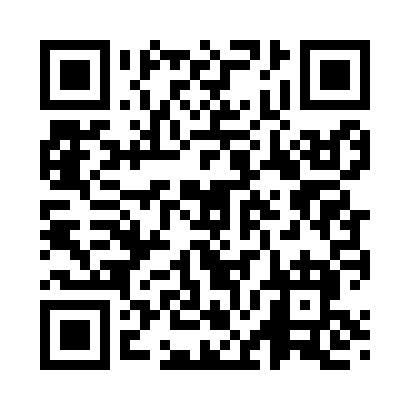 Prayer times for Wannaska, Minnesota, USAMon 1 Jul 2024 - Wed 31 Jul 2024High Latitude Method: Angle Based RulePrayer Calculation Method: Islamic Society of North AmericaAsar Calculation Method: ShafiPrayer times provided by https://www.salahtimes.comDateDayFajrSunriseDhuhrAsrMaghribIsha1Mon3:265:251:275:439:2911:282Tue3:265:261:275:439:2811:283Wed3:275:261:275:439:2811:284Thu3:275:271:285:439:2811:285Fri3:285:281:285:439:2711:276Sat3:285:291:285:439:2711:277Sun3:295:291:285:439:2611:278Mon3:295:301:285:439:2611:279Tue3:305:311:285:439:2511:2710Wed3:305:321:285:439:2411:2611Thu3:315:331:295:439:2411:2612Fri3:315:341:295:429:2311:2613Sat3:325:351:295:429:2211:2514Sun3:325:361:295:429:2111:2515Mon3:335:371:295:429:2011:2516Tue3:345:381:295:429:1911:2417Wed3:345:391:295:419:1911:2418Thu3:355:401:295:419:1811:2219Fri3:375:421:295:419:1611:2020Sat3:395:431:295:409:1511:1821Sun3:415:441:295:409:1411:1622Mon3:445:451:295:409:1311:1423Tue3:465:461:295:399:1211:1224Wed3:485:481:295:399:1111:1025Thu3:505:491:295:389:1011:0826Fri3:525:501:295:389:0811:0627Sat3:545:511:295:379:0711:0328Sun3:575:531:295:379:0611:0129Mon3:595:541:295:369:0410:5930Tue4:015:551:295:369:0310:5731Wed4:035:571:295:359:0110:54